08/07/2022BionexoTomada de PreçosNº20222106A084HEMUO Instituto de Gestão e Humanização – IGH, entidade de direito privado e semfins lucrativos, classificado como Organização Social, vem tornar público arealização do Processo Seletivo de Compras, com a finalidade de adquirir bens,materiais e/ou medicamentos para o HEMU - Hospital Estadual da Mulher comendereço à Av. Perimetral, s/n, Quadra. 37, Lote 14,Setor Coimbra,Goiânia/GO,CEP: 74.530-020.Bionexo do Brasil LtdaRelatório emitido em 08/07/2022 10:49Objeto: ALMOXARIFADOData de Início do recebimento das propostas: 21/06/2022Data Final do recebimento das propostas: 28/06/2022CompradorIGH - Hospital Materno Infantil (11.858.570/0002-14)AV. PERIMETRAL, ESQUINA C/ RUA R7, SN - SETOR COIMBRA - GOIÂNIA, GO CEP: 74.530-020Relação de Itens (Confirmação)Pedido de Cotação : 224993519COTAÇÃO Nº 18173 - ALMOLXARIFADO - HMI JUN 2022Frete PróprioObservações: *PAGAMENTO: Somente a prazo e por meio de depósito em conta PJ do fornecedor. *FRETE: Sóserão aceitas propostas com frete CIF e para entrega no endereço: RUA R7 C/ AV PERIMETRAL, SETOR COIMBRA,Goiânia/GO CEP: 74.530-020, dia e horário especificado. *CERTIDÕES: As Certidões Municipal, Estadual de Goiás,Federal, FGTS e Trabalhista devem estar regulares desde a data da emissão da proposta até a data do pagamento.*REGULAMENTO: O processo de compras obedecerá ao Regulamento de Compras do IGH, prevalecendo este emrelação a estes termos em caso de divergência.Tipo de Cotação: Cotação NormalFornecedor : Todos os FornecedoresData de Confirmação : TodasFaturamentoMínimoPrazo deEntregaValidade daPropostaCondições dePagamentoFornecedorFrete ObservaçõesBee Comercio De Produtos E EquipamentosAPARECIDA DE GOIÂNIA - GOPaulo Cesar Marques De Sousa Marques DeSousa - (62) 98241-83184 dias apósconfirmação1R$ 100,000001/07/202230 ddlCIFnullnullpcdinamicabueno@gmail.comMais informaçõesModerna Papelaria EireleGOIÂNIA - GOGisele Pessoa Cruz - (62) 9916-69249papelaria.moderna@yahoo.comMais informações2dias após23R$ 100,0000R$ 100,000001/07/202230/06/202230 ddl30 ddlCIFCIFconfirmaçãoPapelaria Dinâmica LtdaGOIÂNIA - GOPaulo Cesar Marques de Sousa - (62) 3220-2229paulocesar@papelariadinamica.com.brMais informações2dias apósGLEIKE 6299110-6298confirmaçãoProgramaçãode EntregaPreçoUnitárioValorTotalProdutoCódigoFabricante Embalagem Fornecedor Comentário JustificativaBrasíndice Rent(R$) QuantidadeUsuárioRosana DeOliveiraMouraPILHAALCALINATIPO BATERIAV - UNIDADEBee ComercioDe Produtos EEquipamentosBATERIA9V - ELGINR$7,9000R$94,800042189-UNDnull-R$ 0,000012 Unidade908/07/202210:33TotalParcial:R$94,800012.0Total de Itens da Cotação: 4Total de Itens Impressos: 1Programaçãode EntregaPreçoUnitárioValorTotalProdutoCódigoFabricante Embalagem Fornecedor Comentário JustificativaBrasíndice Rent(R$) QuantidadeUsuário1BORRACHABRANCA -UNIDADE210-BORRACHABRANCA N40 - redborundModernaPapelariaEirelenull-R$0,2500R$ 0,000050 UnidadeR$12,5000Rosana DeOliveiraMourahttps://bionexo.bionexo.com/jsp/RelatPDC/relat_adjudica.jsp1/2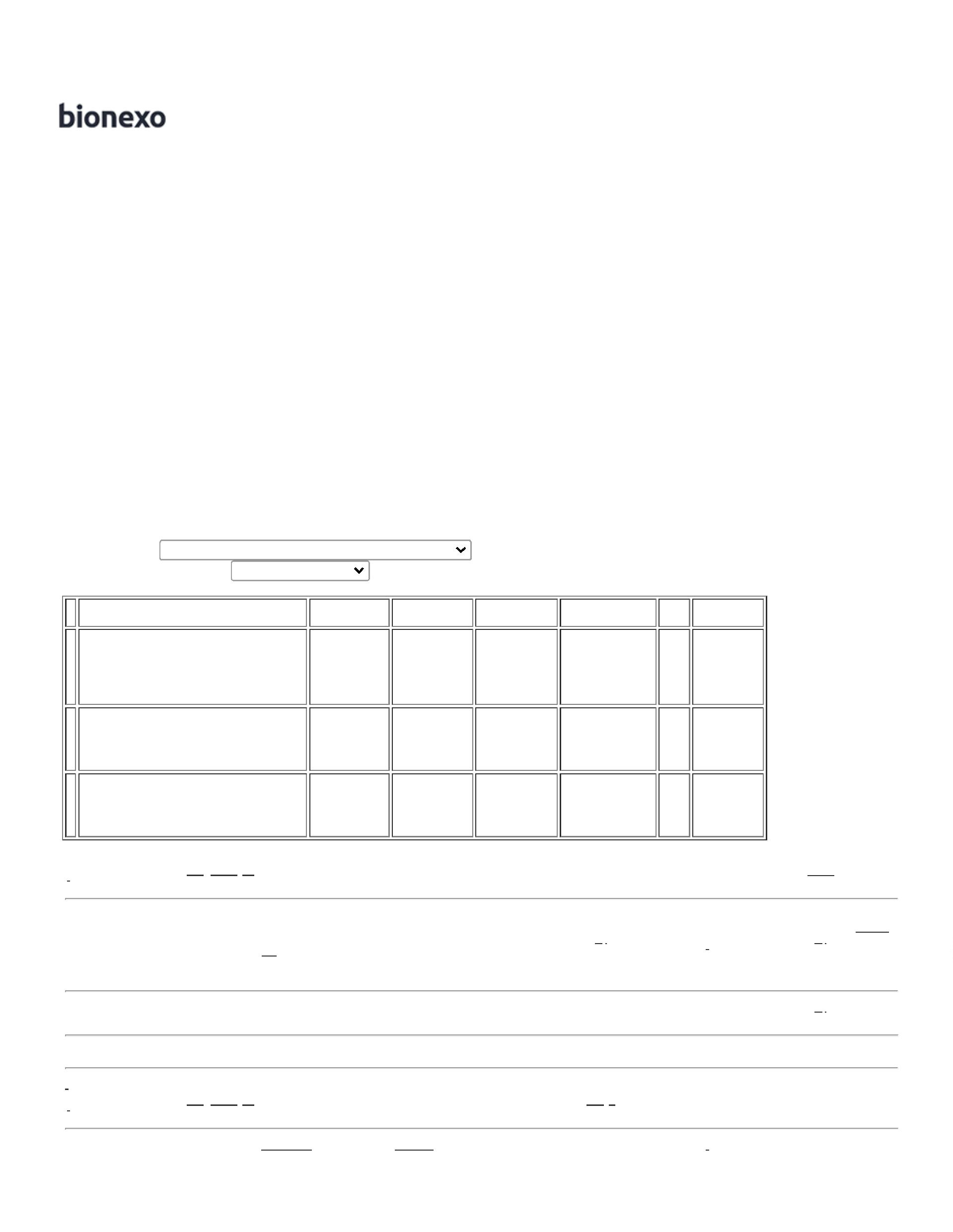 08/07/2022Bionexo08/07/202210:33EXTRATOR DEGRAMPO TIPOESPATULA,EM AÇOINOXIDAVEL,PARAEXTRAÇÃO DEGRAMPOSRosana DeOliveiraMouraEXTRATORDEGRAMPO  -caviaModernaPapelariaEireleR$1,2800R$19,20002131-undnull-R$ 0,000015 Unidade08/07/202210:3326/6 E26/8.UNIDADETotalParcial:R$31,700065.0Total de Itens da Cotação: 4Total de Itens Impressos: 2Programaçãode EntregaPreçoUnitárioValorTotalProdutoCódigoFabricante Embalagem Fornecedor Comentário JustificativaBrasíndice Rent(R$) QuantidadeUsuárioRosana DeOliveiraMouraPASTACATALOGO C/50ENVELOPES -UNIDADEPASTACATALAGO0F FINA -ACPPapelariaDinâmica LtdaR$13,4300R$268,6000340253-UNITARIOnull-R$ 0,000020 Unidade508/07/202210:33TotalParcial:R$268,6000290.07.0Total de Itens da Cotação: 4Total de Itens Impressos: 1TotalGeral:R$395,1000Clique aqui para geração de relatório completo com quebra de páginahttps://bionexo.bionexo.com/jsp/RelatPDC/relat_adjudica.jsp2/2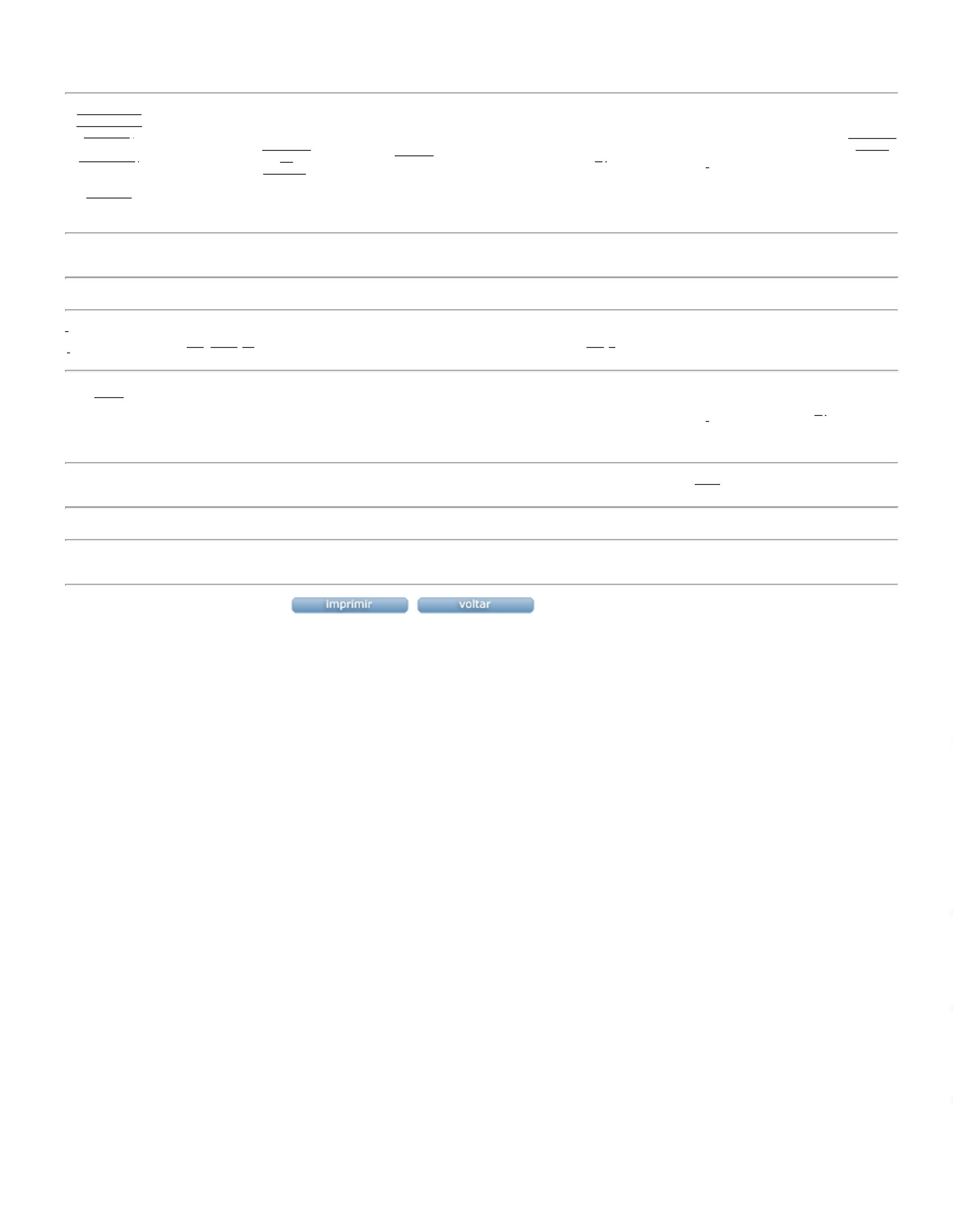 